  COMUNE   DI   GAGLIOLE  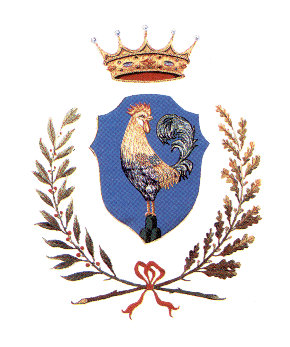 			PROVINCIA DI MACERATA	                        Piazza Matteotti, 1 – CAP 62020 – Tel. 0737.641184 – Fax 0737.642434 – P.I. 00268590437DGR n. 1120/2017- Interventi a favore di persone in condizione di disabilità gravissime di cui all’art. 3 del D.M. 26/09/2016. Avviso pubblico per la presentazione delle domande di contributo anno 2017La Regione Marche con decreto n. 147 del 31.10.2017 ha rese note le procedure amministrative per la concessione del contributo regionale per l’anno 2017 per interventi in favore di persone in condizione di disabilità gravissime di cui all’art. 3 del D.M. 26.9.2016 i cui criteri sono stati definiti con la D.G.R. n. 1120/2017. Il disabile o un suo familiare presenta ENTRO IL 31 GENNAIO  2018 la domanda per il riconoscimento della disabilità gravissima alla Commissione Sanitaria Provinciale competente utilizzando i modelli B o B1 allegati al decreto sopra menzionato. La domanda deve essere corredata da verbale di riconoscimento dell’indennità di accompagnamento, di cui alla legge 11 febbraio 1980, n. 18 e dalla certificazione medica specialistica attestante una delle condizioni previste dalla lettera a) alla lettera i) di cui all’art 3 c. 2 del D.M. 26/09/2016 di seguito riportati:persone in condizione di coma, Stato Vegetativo (SV) oppure di Stato di Minima Coscienza (SMC) e con punteggio nella scala Glasgow Coma Scale (GCS)<=10;persone dipendenti da ventilazione meccanica assistita o non invasiva continuativa (24/7);persone con grave o gravissimo stato di demenza con un punteggio sulla scala Clinical Dementia Rating Scale (CDRS)>=4; persone con lesioni spinali fra C0/C5, di qualsiasi natura, con livello della lesione, identificata dal livello sulla scala ASIA Impairment Scale (AIS) di grado A o B. Nel caso di lesioni con esiti asimmetrici ambedue le lateralità devono essere valutate con lesione di grado A o B;persone con gravissima compromissione motoria da patologia neurologica o muscolare con bilancio muscolare complessivo ≤ 1 ai 4 arti alla scala Medical Research Council (MRC), o con punteggio alla Expanded Disability Status Scale (EDSS) ≥ 9, o in stadio 5 di Hoehn e Yahr mod;persone con deprivazione sensoriale complessa intesa come compresenza di minorazione visiva totale o con residuo visivo non superiore a 1/20 in entrambi gli occhi o nell’occhio migliore, anche con eventuale correzione o con residuo perimetrico binoculare inferiore al 10 per cento e ipoacusia, a prescindere dall’epoca di insorgenza, pari o superiore a 90 decibel HTL di media fra le frequenze 500, 1000, 2000 hertz nell’orecchio migliore;persone con gravissima disabilità comportamentale dello spettro autistico ascritta al livello 3 della classificazione del DSM-5; persone con diagnosi di Ritardo Mentale Grave o Profondo secondo classificazione DSM-5, con QI<=34 e con punteggio sulla scala Level of Activity in Profound/Severe Mental Retardation (LAPMER) <=8;ogni altra persona in condizione di dipendenza vitale che necessiti di assistenza continuativa e monitoraggio nelle 24 ore, sette giorni su sette, per bisogni complessi derivanti dalle gravi condizioni psico­fisiche. In riferimento alla lettera i) l’utente dovrà produrre certificazione specialistica di struttura pubblica o privata convenzionata e/o accreditata che abbia in carico il paziente, che certifichi la condizione di dipendenza psico-fisica inerente alla patologia di cui è portatore, attestando quindi la condizione di “dipendenza vitale”. NON DEVONO FARE DOMANDA COLORO CHE ALLA DATA DEL 31.1.2018 POSSIEDONO GIA’ LA CERTIFICAZIONE ATTESTANTE LA CONDIZIONE DI “DISABILITA’ GRAVISSIMA ai sensi dell’art. 3 c. 2 del D.M. 26/09/2016Le domande, presentate dopo il termine stabilito nei bandi comunali, non saranno prese in considerazione.Le Commissioni sanitarie provinciali verificano la congruità della documentazione prodotta ai fini del riconoscimento della condizione di “disabilità gravissima”, nel rispetto delle schede di valutazione di cui al D.M. del 26/11/2016, potendo anche, se necessario, sottoporre ad accertamento collegiale la persona richiedente. Successivamente, le Commissioni sanitarie provinciali provvedono a trasmettere, al diretto interessato e al Comune di residenza, utilizzando l’allegato “D”, la certificazione relativa al riconoscimento della condizione di disabilità gravissima necessaria per la richiesta del contributo regionale.Inoltre, le suddette Commissioni provvedo a trasmettere alla Regione Marche - Servizio Politiche Sociali e Sport l’elenco degli utenti che hanno richiesto il riconoscimento della condizione di “disabilità gravissima” con specifica indicazioni di quelli riconosciuti o non riconosciuti in tale condizione.Il disabile o la sua famiglia presentano richiesta di contributo alla Regione Marche - Servizio Politiche Sociali e Sport per il tramite dell’Ente locale utilizzando il modello di cui all’allegato “E”, entro il 13 APRILE  2018 Sono esclusi dal contributo regionale i soggetti ospiti di strutture residenziali.L’intervento è alternativo al progetto “Vita Indipendente” e all’intervento “Riconoscimento del lavoro di cura dei caregiver attraverso l’incremento del contributo alle famiglie per l’assistenza a persone affette da Sclerosi Laterale Amiotrofica” di cui al presente atto. L’intervento è alternativo alla misura di “Assegno di cura” rivolto agli anziani non autosufficienti.Gagliole, li 27.11.2017                                                                                                                         Il Responsabile del Servizio										   Paolo Paoletti